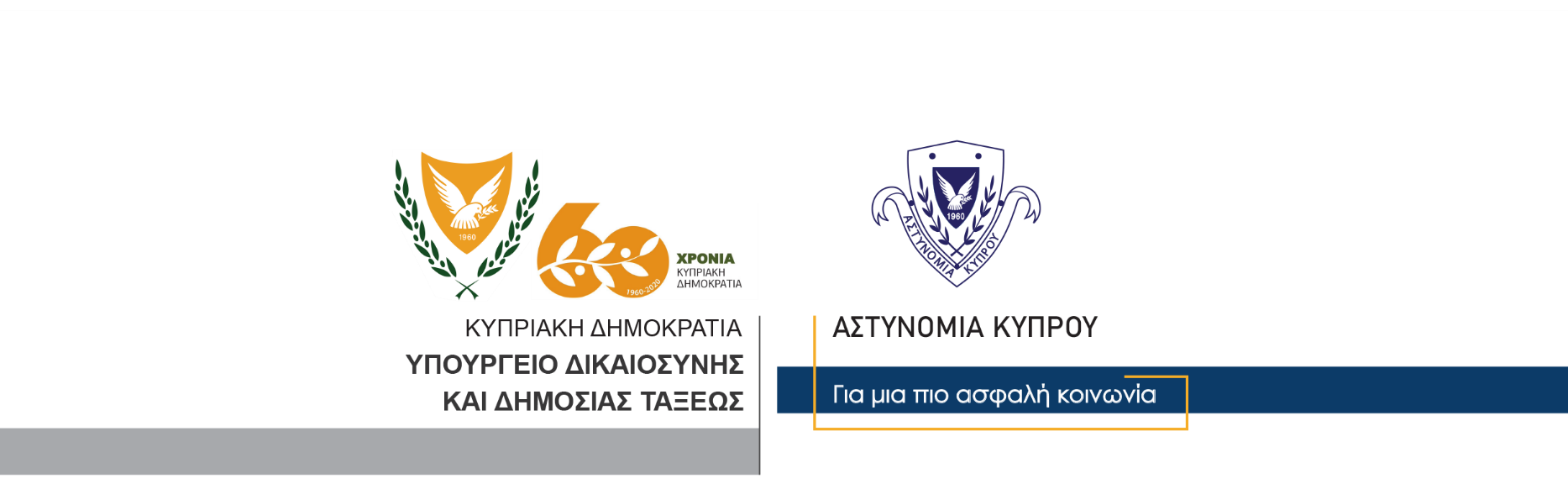 15 Δεκεμβρίου, 2020Δελτίο Τύπου 7Σε ποινή φυλάκισης 60 ημερών καταδικάστηκε 31χρονοςΕίχε εντοπιστεί να οδηγεί υπό την επήρεια ναρκωτικών και αλκοόλης Το Επαρχιακό Δικαστήριο Αμμοχώστου καταδίκασε σήμερα σε ποινή φυλάκισης 60 ημερών, 31χρονο κάτοικο Λευκωσίας, αφού τον βρήκε ένοχο στις κατηγορίες της οδήγησης υπό την επήρεια ναρκωτικών, οδήγησης υπό την επήρεια αλκοόλης, οδήγησης με στερημένη άδεια οδηγού και παράλειψης να σταματήσει σε σήμα αστυνομικού. Καταδικάστηκε επίσης σε στέρηση άδειας οδήγησης για έξι μήνες.Πρόκειται για αδικήματα που διαπράχθηκαν στις 12 Οκτωβρίου, 2019 στην επαρχία Αμμοχώστου. Κλάδος ΕπικοινωνίαςΥποδιεύθυνση Επικοινωνίας Δημοσίων Σχέσεων & Κοινωνικής Ευθύνης